The Road to EmmausBefore you take things out of the basket, follow the instructions carefully.When you are ready, take out the white felt. Smooth it out flat. This is the season of Easter, when we celebrate the mystery that Jesus died and that God made him alive again.Place the beige material on top of the white felt forming a road running through the bottom of the white material.This is the road from Jerusalem to Emmaus.Place the backdrop and the table on the top right of the white felt. Find the two disciples and move them along the road from your left to right. Two of Jesus’ friends were going down to Emmaus. They were very sad. Jesus had died. They had hoped he would be king. “Why did Jesus have to die?” they said. “Why did Jesus die?”Place Jesus between them and continue to move all three toward the house.Then someone came and walked with them. He told them why Jesus died.Stop the figures when they reach the house. “Stay with us,” they said.Place Jesus behind the table and two men across the table from him. Open the small wooden box and pace the chalice and plate on the table. Raise the plate slightly off the table. The man took the bread…Make the sign of the cross over the plate. 	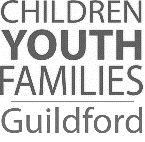 … and blessed it…Lower the plate to the table. … and broke it…Offer the plate to each figure. … and gave it to them.Then they knew who he was. He was Jesus. Jesus was alive! Jesus was risen from the dead!Move Jesus behind the backdrop. Then Jesus left.Move the two disciples toward Jerusalem.They were so happy that Jesus was alive; they could not help but go back to Jerusalem and tell the disciples. “Jesus is alive! He is risen! The Lord is risen indeed!”Now is the time to wonder! Look at some of the wondering questions below and talk about them together I wonder how Jesus’ friends felt when Jesus died.I wonder how they knew the person with them was Jesus.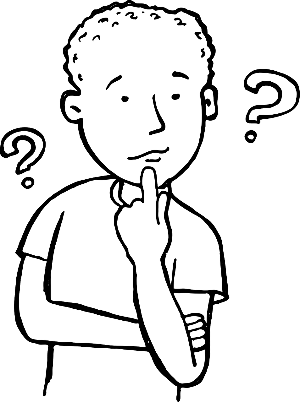 I wonder what it felt like to recognise Jesus in the breaking of the bread.I wonder if you have ever been close to a plate like this.I wonder how it feels to know that Jesus is alive.I wonder what it was like to tell others that Jesus is alive.I wonder what this story reminds you of.When the wondering is over, return all the materials gently to the basket.